 Занятие 1. «Одинаковое и разное».Цель: помочь ребенку в овладении умениями слушания классификации объектов (по самостоятельно найденному основанию – дополнению слов, относящихся к одной группе), самоконтроля.Организация: игра проводится индивидуально. Заранее подготавливаются цепочки картинок, входящих в общую группу, например, лошадь, собака, корова; ложка, вилка, тарелка; платье, пальто, юбка …Ход игры: игру можно проводить по - разному: сначала взрослый предлагает ребенку продолжить цепочку теми карточками, которые подходят к данной группе; затем можно предложить продолжить цепочки теми карточками, которые совсем не подходят. Ошибки разбираются совместно.Занятие 2. «Сделай целую игрушку» Цель. Продолжать учить детей застегивать пуговицы, развивая мелкие движения рук; формировать целостный образ предмета, составляя целое из частей. Оборудование. Вырезанные из картона и обтянутые тканью части тела мишки (зайки, Чебурашки), целая фигурка мишки, выполненная из этих же частей (части соединяются между собой с помощью пуговиц и петель). Ход занятия. Педагог показывает фигурку мишки, рассматривает его с детьми, обращая внимание на отдельные части: голову, туловище, лапы, на голове у мишки уши, объясняет, что голова располагается наверху, туловище внизу, лапы по бокам. Потом педагог показывает, как сделать такого же мишку, составляя его из отдельных частей. Сначала все части правильно располагает на столе, затем застегивает все пуговицы, соединяя между собой все части, чтобы они не распадались. Педагог предлагает детям сделать таких же мишек, раздает каждому комплект частей. Дети постепенно раскладывают части, составляя из них целое под контролем взрослого, затем застегивают пуговицы. Потом они играют с мишками. По аналогии дети составляют из частей фигурки зайки, чебурашки и других игрушек.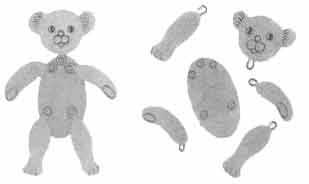 Литература: Катаева А.А., Стребелева Е.А. Дидактические игры и упражнения в обучении умственно отсталых дошкольников: Кн. для учителя. .–– М.: «Бук-мастер», 1993.